Informacja do zadań 1. i 2.	Dysocjacji jonowej w roztworach wodnych ulegają sole dobrze rozpuszczalne w wodzie.Ustal, które z soli o podanych wzorach sumarycznych dobrze rozpuszczają się w wodzie, i podkreśl sole ulegające dysocjacji jonowej. Skorzystaj z tabeli rozpuszczalności soli 
i wodorotlenków.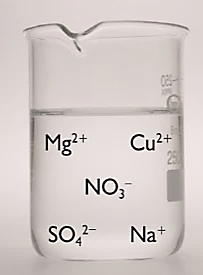 • Ca(NO3)2 • MgCl2 • CaCO3 • NaCl • K2S • BaCO3 • Ag2S • K3PO4 • Ca3(PO4)2 • AgClNapisz wzory sumaryczne wszystkich soli, które mogły zostać rozpuszczone w zlewce z wodą przedstawionej na fotografii._________________________________________________________________________________________________Napisz obserwacje i równania dysocjacji jonowej oraz uzupełnij wniosek na podstawie tabeli rozpuszczalności oraz schematu doświadczenia, w którym badano rozpuszczalność soli w wodzie.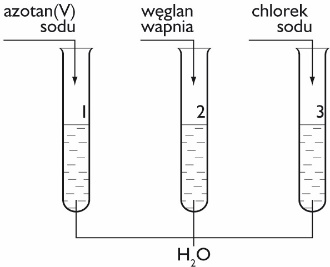 Obserwacje: ___________________________________________________________________Wniosek: Praktycznie nierozpuszczalna w wodzie jest sól o wzorze sumarycznym ______________________. Sole ulegające dysocjacji jonowej w roztworze wodnym to: _____________________________________________________.Równania reakcji dysocjacji jonowej: ________________________________________Uzupełnij tabelę.Oblicz stężenie procentowe roztworu, który otrzymano w wyniku rozpuszczenia siarczanu(VI) glinu 
w takiej ilości wody, że na każdy anion siarczanowy(VI) przypada 57 cząsteczek wody. Przyjmij, że 
masa substancji rozpuszczonej jest równa masie cząsteczkowej tej soli (mH = 1 u, mO = 16 u, mAl = 27 u, mS = 32 u).Równanie reakcji dysocjacji jonowej soli: ________________________________________________________________________Odpowiedź: __________________________________________________________________________________________________________WzórWzórWzórRównanie dysocjacji jonowej solisumaryczny solikationuanionuRównanie dysocjacji jonowej soliCaII(NO3)2ICa2+2 NO3–Ca(NO3)2  Ca2+ + 2 NO3–NaIClI__________  __________ + __________Fe2III(SO4)3II__________  __________ + __________K2ICO3II__________  __________ + __________CuIISO4II__________  __________ + __________